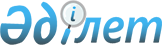 О проведении приписки граждан к призывным участкам районов "Алматы", "Сарыарка" и "Есиль" города Астаны в январе-марте 2012 годаРешение акимата города Астаны от 23 ноября 2011 года № 33-20. Зарегистрировано Департаментом юстиции города Астаны 20 декабря 2011 года № 702

      В целях реализации статьи 17 Закона Республики Казахстан от 8 июля 2005 года «О воинской обязанности и воинской службе» (далее – Закон), постановления Правительства Республики Казахстан от 5 мая 2006 года № 371 «Об утверждении Правил о порядке ведения воинского учета военнообязанных и призывников в Республике Казахстан», в целях принятия граждан мужского пола, которым в год приписки исполняется семнадцать лет, и граждан старших возрастов, не прошедших ранее приписку на воинский учет, определения их количества, годности к воинской службе и состояния здоровья, установления общеобразовательного уровня и специальности, уровня физической подготовленности, предварительного предназначения призывников, отбора кандидатов для подготовки по военно-техническим специальностям и поступления в военные учебные заведения аким города Астаны РЕШИЛ:



      1. Провести в январе-марте 2012 года приписку граждан мужского пола, которым в год приписки исполняется семнадцать лет, к призывным участкам районов «Алматы», «Сарыарка» и «Есиль» города Астаны, а также граждан старших возрастов, не прошедших ранее приписку, для чего в соответствии со статьей 17 Закона акимам районов «Алматы», «Сарыарка» и «Есиль» создать и обеспечить работу комиссий по приписке.



      2. Государственному учреждению «Управление здравоохранения города Астаны»:



      1) обеспечить медицинские комиссии персоналом;



      2) обеспечить медицинские комиссии соответствующим имуществом, инструментами, оборудованием и инвентарем;



      3) организовать обследование и лечение граждан, подлежащих приписке, в лечебных учреждениях в сроки, установленные комиссией, с составлением акта обследования;



      4) организовать в лечебно-профилактических учреждениях города Астаны проведение флюорографии, сдачу анализов крови, мочи, снятие электрокардиограмм, а также санирование полости рта граждан, нуждающихся в лечении зубов;



      5) организовать работу медицинских комиссий согласно графикам, утвержденным акимами районов «Алматы», «Сарыарка» и «Есиль».



      3. Государственному учреждению «Управление образования города Астаны» обеспечить:



      1) явку на призывной пункт граждан, подлежащих приписке, освободить их от учебы на время, необходимое для выполнения обязанностей, связанных с постановкой допризывников на воинский учет;



      2) оповещение граждан, подлежащих приписке, о вызове их в районные Управления по делам обороны и своевременное прибытие по этому вызову.



      4. Государственному учреждению «Департамент внутренних дел города Астаны Министерства внутренних дел Республики Казахстан»:



      1) проводить розыск и задержание лиц, уклоняющихся от выполнения воинской обязанности;



      2) в период работы комиссий по приписке граждан к призывному участку обеспечить охрану общественного порядка на призывном пункте с выделением сотрудника на весь период приписки (январь-март 2012 года).



      5. Государственному учреждению «Управление занятости и социальных программ города Астаны» организовать оплачиваемые общественные работы в соответствии с Законом Республики Казахстан от 23 января 2001 года «О занятости населения» путем направления безработных граждан в количестве 30 человек в Департамент по делам обороны города Астаны для оповещения граждан, подлежащих приписке, выполнения технических работ в период с 1 января по 31 марта 2012 года.



      6. Государственному учреждению «Управление по мобилизационной подготовке, гражданской обороне, организации предупреждения и ликвидации аварий и стихийных бедствий города Астаны» произвести финансирование мероприятий, связанных с обеспечением выполнения воинской обязанности, в пределах средств, выделенных для этих целей.



      7. Руководителям организаций и предприятий города Астаны, независимо от их ведомственной подчиненности и формы собственности освободить граждан, подлежащих приписке к призывным участкам от работы на время, необходимое для выполнения обязанностей, связанных с постановкой их на воинский учет, с сохранением за ними места работы и занимаемой должности.



      8. Признать утратившим силу решение акима города Астаны от 10 ноября 2010 года № 33-15 «О проведении приписки граждан к призывным участкам районов «Алматы», «Сарыарка» и «Есиль» города Астаны в январе-марте 2011 года» (зарегистрировано Департаментом юстиции города Астаны 10 декабря 2010 года за № 657, опубликовано в газетах «Астана ақшамы» от 20 января 2011 года № 7 и «Вечерняя Астана» от 25 декабря 2010 года № 150).



      9. Государственному учреждению «Департамент по делам обороны города Астана» представить данное решение в Департамент юстиции города Астаны для государственной регистрации и после государственной регистрации разместить на интернет-ресурсе акимата города Астаны.



      10. Контроль за исполнением настоящего решения возложить на заместителя акима города Астаны Крылова В.Л.



      11. Данное решение вступает в силу со дня государственной регистрации в органах юстиции и вводится в действие по истечении десяти дней со дня первого официального опубликования.      Аким                                       И. Тасмагамбетов      СОГЛАСОВАНО

      Начальник Государственного

      учреждения «Департамент по

      делам обороны города Астана»

      23 ноября 2011 года                        Б. Мухамеджанов
					© 2012. РГП на ПХВ «Институт законодательства и правовой информации Республики Казахстан» Министерства юстиции Республики Казахстан
				